HELLO 1ST GRADE!!  HELLO! - pozdrav učiteljice učenicima prvog razredaU VAŠE CRTANČICE NACRTAJTE JEDNU VELIKU CATERPILLAR POPUT OVE.LISTEN TO TEACHER AND COLOUR. Poslušaj učiteljicu i oboji.(SNIMKA)Number 1 is yellow.		Number 4 is black.		Number 7 is orange.Number 2 is green.		Number 5 is red.		Number 8 is blue.Number 3 is pink. 		Number 6 is white.		Number 9 is brown, 								Number 10 is yellow.SAY THE COLOUR. Reci boju koju vidiš. 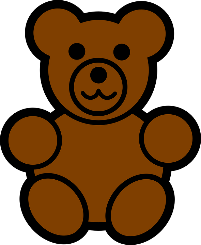 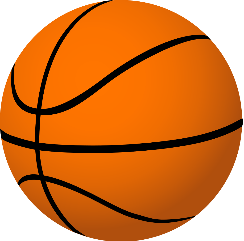 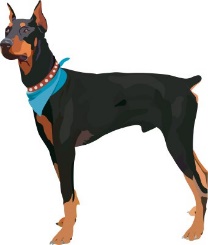 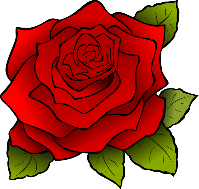 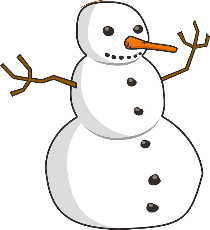 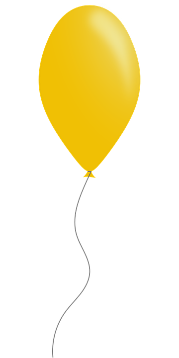 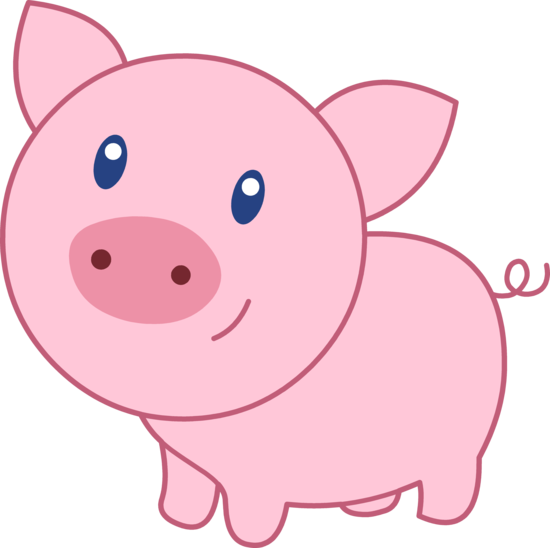 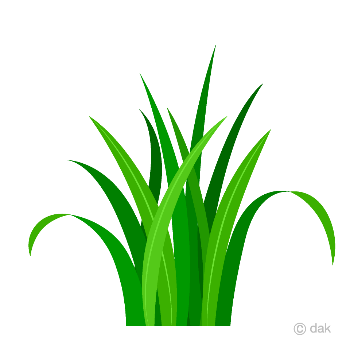 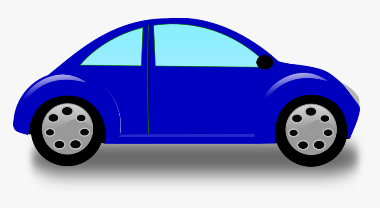 LISTEN TO THE COLOUR SONG. Poslušaj pjesmu COLOUR SONG. Snimka pjesme     Video snimka pjesme s riječimaWORKBOOK (radna bilježnica), stranica 72 i 73 (naslov: The Colour Song)Task 1 – Zalijepi i oboji. Naljepnice obojanih kružića se nalaze na kraju radne bilježnice. Oboji Ronnija i veliku olovku oboji svojom najdražom bojom.Task 2 – Oboji prema uputi i zaokruži naziv životinje koju vidiš.Task 3 - Dopiši slova koja nedostaju. Task 4 – Oboji bicikl da bude sličan tvojem biciklu. Ako nemaš bicikl tada izaberi bilo koju boju i oboji ga kako želiš. Nakon toga napiši nazive boja tvog bicikla na crtu tako da dovršiš rečenicu. Poslikaj mi svoju bilježnicu da vidim kako si obojao/la gusjenicu i pošalji na pregled.GOODBYE!! 